Publicado en Madrid el 15/04/2021 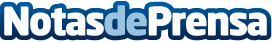 Smartick llega a Brasil en su expansión internacionalEl método español de aprendizaje online de matemáticas es líder en México, Colombia, Perú y ChileDatos de contacto:Redacción608171536Nota de prensa publicada en: https://www.notasdeprensa.es/smartick-llega-a-brasil-en-su-expansion Categorias: Internacional Educación E-Commerce Ocio para niños http://www.notasdeprensa.es